PresseinformationBesserer Corona-Schutz und Lufthygiene für die Lebensmittelindustrie
Das 4+1 Sicherheitskonzept schützt Personen und ProdukteWie die Corona-Pandemie zeigt, gehört neben der Lebensmittelsicherheit der Infektionsschutz zu den wichtigsten Herausforderungen der Lebensmittelindustrie. Dies gilt besonders bei der Verarbeitung von Fleisch, Fisch und Milchprodukten. weisstechnik Hygiene-Klimalösungen mit 4+1 Sicherheitskonzept schützen zuverlässig vor Viren, Schimmel und Bakterien. Das optional erhältliche VOC-Modul schützt zusätzlich vor unangenehmen Gerüchen und deren Folgen.Lufthygiene zuverlässig sichernViren, Bakterien und Sporen sind nahezu überall. Sie verbreiten sich besonders gut in geschlossenen Räumen, in denen sich viele Menschen aufhalten und in denen Lebensmittel verarbeitet werden. Beispiele dafür sind Schlachthöfe, fischverarbeitende Betriebe und Molkereien. weisstechnik Hygiene-Klimalösungen mit mehrstufigem Sicherheitskonzept wurden für den Einsatz in personenbesetzten Räumen im medizinischen Bereich entwickelt und erfüllen höchste Sicherheitsstandards. Damit eignen sie sich auch ideal für die lebensmittelverarbeitende Industrie. Sie schützen Mitarbeiter und Produkte zuverlässig vor den Gefahren durch luftgetragene Mikroorganismen. Sicherheit flexibel anpassenDie Hygiene-Klimalösungen lassen sich individuell anpassen. Die Sicherheitsstufen sind, je nach Hygieneanforderungen, frei wählbar, die Systemleistung wird passend zur Raumgröße skaliert. Deshalb sind die Hygiene-Kühlsysteme in kleinen Pausen- und Umkleideräumen ebenso einsetzbar wie in Produktionshallen und in Verpackungsbereichen. Möglich ist die Installation als Einbau-, Unterbau oder mobile Lösung. Darüber hinaus ist es möglich, sie mit einem bauseitig vorhandenen Kühlsystem zu kombinieren. Mehrstufiges Sicherheitskonzept schützt Herzstück der weisstechnik Hygiene-Klimalösungen ist das 4+1 Sicherheitskonzept, das unter anderem auch gegen Corona-Viren wirkt. Dabei filtert ein hochfeiner H14 Schwebstofffilter während des Betriebes 99,995 % aller Luft getragenen Partikel aus der Luft und UVC-Strahler töten Mikroorganismen, die am Filter abgeschieden wurden, zuverlässig ab. Die antimikrobielle Beschichtung der Innenbleche dämmt Mikroorganismen zusätzlich ein. Bei Umluftkühlsystemen sind Stillstandzeiten hygienisch kritische Phasen, in denen sich durch das Kondensat, welches in Folge der Kühlung entsteht, ein Biofilm entwickeln kann, der wiederum ein idealer Nährboden für Viren, Bakterien und Schimmelpilze ist. Bei den Hygiene-Klimalösungen verhindert dies mit der innovativen Thermischen Desinfektion die vierte Sicherheitsstufe.Innovative Thermische Desinfektion Die Thermische Desinfektion heizt alle relevanten Einbauteile sequenziell über 10 Minuten auf ca. 70 °C auf, trocknet den Biofilm aus und macht alle Mikroorganismen zuverlässig unschädlich. Die Umluft-Kühlgeräte können mobil oder über die zentrale Gebäudeleittechnik automatisch überwacht werden. Dabei werden nicht nur Wartungsarbeiten wie anstehende Filterwechsel vorausschauend gemeldet, sondern auch Störmeldungen angezeigt, um größtmögliche Sicherheit bei geringstem Personaleinsatz zu bieten. Zusatzschutz vor flüchtigen Verbindungen - VOCFlüchtige organische Verbindungen (VOC) sind ein weiteres wichtiges Problem der Lebensmittelindustrie. Sie führen nicht nur zu unangenehmen Gerüchen, sondern beeinflussen die Produktqualität und Produktsicherheit nachhaltig. Aus diesem Grunde verfügen die Hygiene-Klimalösungen optional auch über ein Air Purifyer Modul. Dieses filtert unangenehme Gerüche aus der Luft und spaltet sie in unschädlichen Kohlensoff und Wasser. Als effiziente und wirtschaftliche Alternative zu Aktivkohlefiltern bietet das Air Purifyer Modul überdies einen weiteren Schutz vor Corona-Viren. Hygienerichtlinien in Produktion und Pausenräumen erfüllenweisstechnik Hygiene-Klimalösungen mit 4+1 Sicherheitskonzept sind vielseitig in der Produktion, bei der Verpackung sowie in Pausen- und Aufenthaltsräumen einsetzbar und sichern eine bedarfsgerechte und hygienische Raumkühlung. Dabei erfüllen sie die strengen Hygienerichtlinien der VDI 6022 für die raumlufttechnische Ausstattung von personenbesetzten Räumen. Dank einer klug durchdachten Konstruktion lassen sich anfallende Service- und Wartungsarbeiten schnell und einfach durchführen. Mit der innovativen Webvisualisierung ist es überdies möglich, alle Einbauteile und Betriebszustände zentral abzurufen, zu überwachen und zu steuern.4.258 Zeichen (inclusive Leerzeichen)Mehr Informationen unter www.weiss-technik.comAbdruck honorarfrei. Bitte geben Sie als Quelle Weiss Klimatechnik GmbH an.Photomaterial:Bild 1: Weiss Klimatechnik GmbH, own image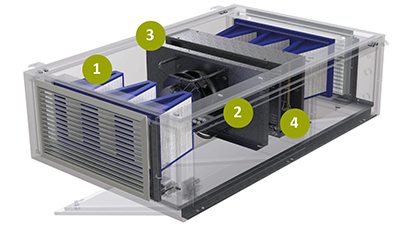 Das 4+1 Sicherheitskonzept:
1 Antimikrobielle Beschichtung der Innenbleche; 2 H14 Schwebstofffilter für 99,995 % weniger Viren und Bakterien in der Luft; 3 UVC-Strahler für Zusatz-Desinfektion; 4 Thermische Desinfektion für Hygiene auch bei Geräte-Stillstand; 4+1 Air Purifyer gegen VOCs mit unangenehmen GerüchenBild 2: Weiss Klimatechnik GmbH, own image
Besserer Corona-Schutz und Lufthygiene für die Lebensmittelindustrie.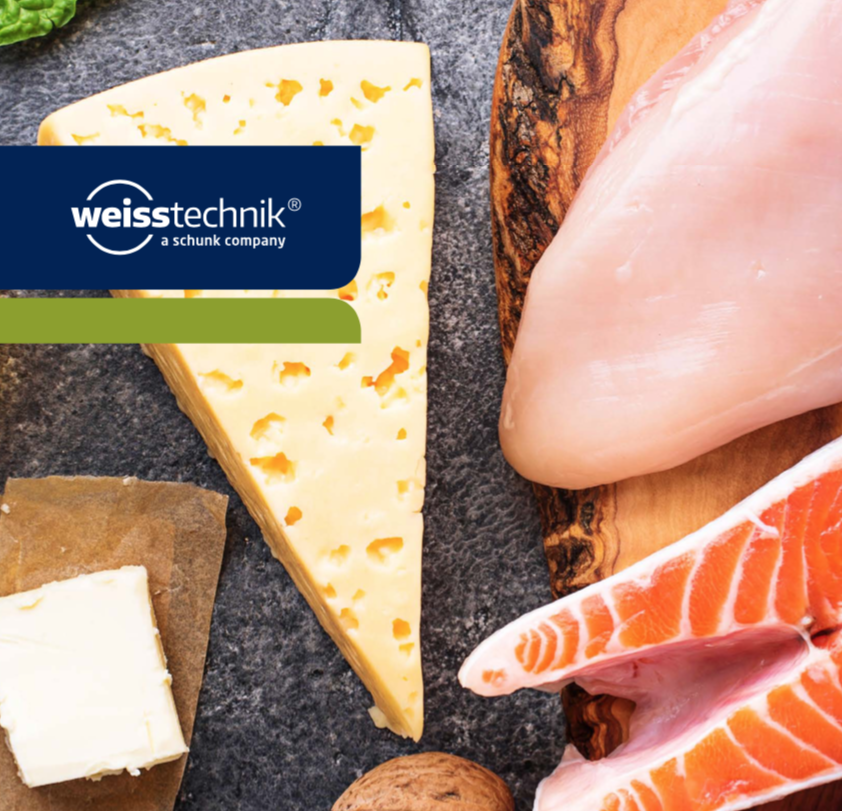 Die Weiss Technik UnternehmenDie Weiss Technik Unternehmen bieten unter dem Slogan - Test it. Heat it. Cool it. – Lösungen, die rund um den Globus in Forschung und Entwicklung sowie bei Fertigung und Qualitätssicherung zahlreicher Produkte eingesetzt werden. Eine starke Vertriebs- und Serviceorganisation sorgt mit 22 Gesellschaften in 15 Ländern an 40 Standorten für eine optimale Betreuung der Kunden und für eine hohe Betriebssicherheit der Systeme. Zur Marke weisstechnik® zählen individuelle Lösungen für Umweltsimulationen, Reinräume, Klimatisierung, Luftentfeuchtung sowie Containmentlösungen.Weiss Klimatechnik bietet zuverlässige Klimalösungen überall dort, wo optimale klimatische Rahmenbedingungen für Mensch und Maschine gefordert sind: bei industriellen Fertigungsprozessen, Rein- und Messräumen, in Krankenhäusern, mobilen Operationszelten oder im Bereich der Informations- und Telekommunikationstechnologie. Als einer der führenden Anbieter professioneller Reinraum- und Klimasysteme liefern wir Ihnen effektive und energiesparende Lösungen und begleiten Sie mit unserem Fachwissen von der Planung bis zur Umsetzung Ihrer Projekte. Die Weiss Technik Unternehmen sind Teil der in Heuchelheim bei Gießen ansässigen Schunk Group.Schunk Group
Die Schunk Group ist ein globaler Technologiekonzern. Das Unternehmen ist ein führender Anbieter von Produkten aus Hightech-Werkstoffen – wie Kohlenstoff, technischer Keramik und Sintermetall – sowie von Maschinen und Anlagen – von der Umweltsimulation über die Klimatechnik und Ultraschallschweißen bis hin zu Optikmaschinen. Die Schunk Group hat über 9.100 Beschäftigte in 29 Ländern und hat 2019 einen Umsatz von 1,35 Mrd. Euro erwirtschaftet.